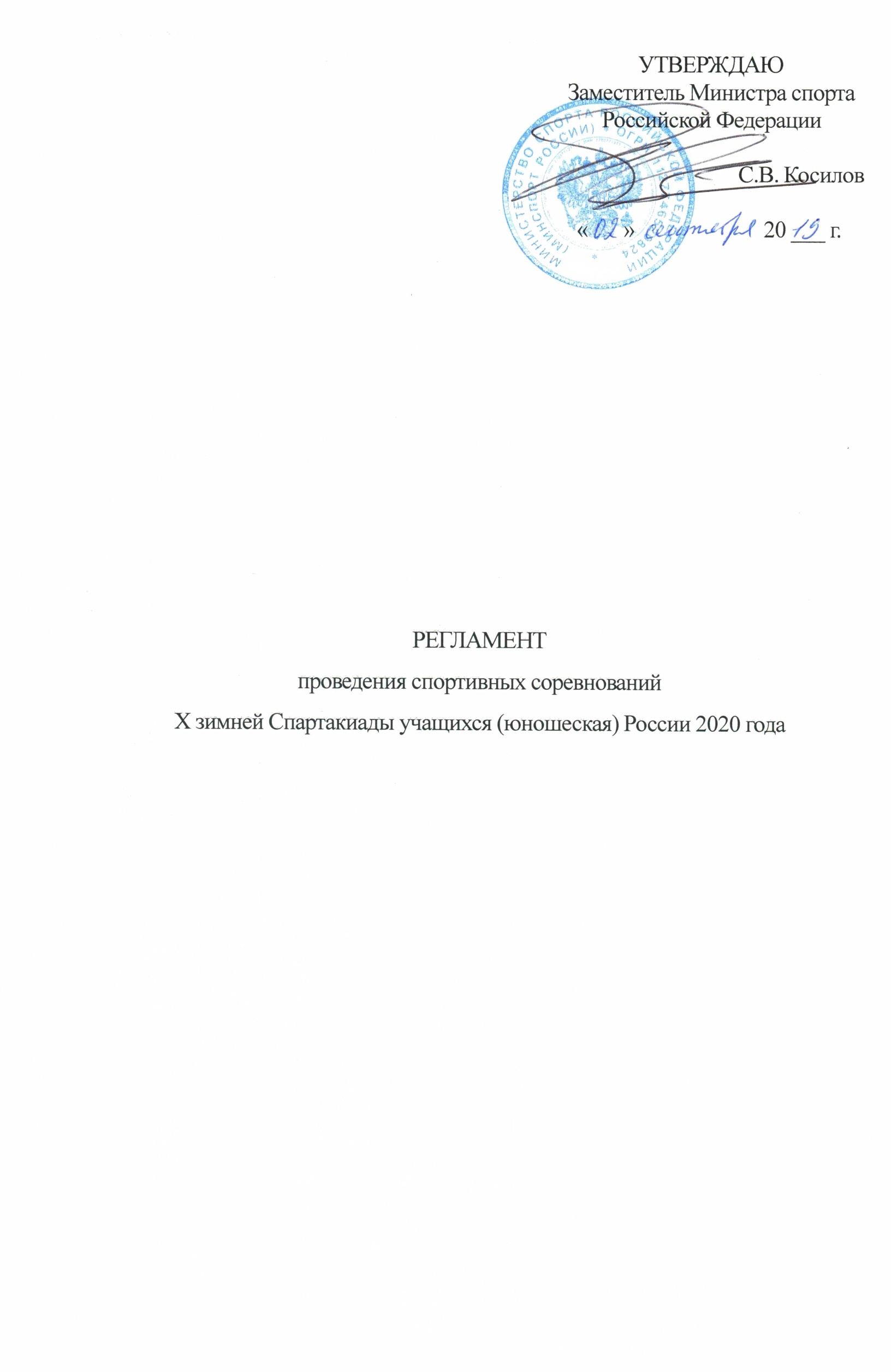 I. ОБЩИЕ ПОЛОЖЕНИЯ1.	Настоящий Регламент разработан в соответствии с Положением о спортивных соревнованиях Всероссийских спартакиад между спортсменами субъектов Российской Федерации по летним и зимним видам спорта (далее – Положение), утверждённого Министерством спорта Российской Федерации (далее – Минспорт России) от 16 августа 2019 года.2.	X зимняя Спартакиада учащихся (юношеская) России 2020 года (далее - Спартакиада) проводится по следующим видам спорта (дисциплинам):3.	Спартакиада проводится в три этапа:	I этап – региональные спортивные соревнования по видам спорта, включённые в календарные планы физкультурных и спортивных мероприятий субъектов Российской Федерации на соответствующий год и являющиеся отборочными для участия в спортивных соревнованиях II этапа;	II этап – отборочный этап для участия в спортивных соревнованиях III этапа Спартакиады, который проводится в федеральных округах (принимают участие спортивные сборные команды субъектов Российской Федерации) по видам спорта: биатлон, лыжные гонки, фигурное катание на коньках (одиночное катание), хоккей (юноши) и хоккей с мячом (юноши);	Для участия в спортивных соревнованиях III этапа Спартакиады по видам спорта: бобслей (монобоб, скелетон), горнолыжный спорт, конькобежный спорт,  конькобежный спорт (шорт-трек), кёрлинг, лыжное двоеборье, прыжки на лыжах с трамплина, санный спорт, сноуборд, спортивное ориентирование, фигурное катание на коньках (парное катание, танцы на льду),  фристайл и хоккей (девушки) – проводятся отборочные спортивные соревнования, включённые в Единый календарный план межрегиональных, всероссийских и международных физкультурных мероприятий и спортивных мероприятий Минспорта России (далее – ЕКП) на соответствующий год (сезон).	III этап (далее – Финал) – спортивные соревнования по видам спорта, указанным в разделе I п.2. и проводимые в соответствии с настоящим Регламентом.4.	В день приезда руководителем спортивной сборной команды субъекта Российской Федерации в Комиссию по допуску подаётся:-	официальная заявка спортивной сборной команды субъекта Российской Федерации (Приложение №1), подписанная руководителем органа исполнительной власти субъекта Российской Федерации в области физической культуры и спорта, руководителем спортивной сборной команды, либо руководителем региональной спортивной федерации (при наличии) и врачом медицинского учреждения; -	вызов ФГБУ ФЦПСР (копия);-	все необходимые документы в соответствии с п. 5.4. Положения.5.	В период проведения II этапа и Финала, в соответствии с п. 5.4. Положения,   спортсмен заполняет согласие на обработку персональных данных (совершеннолетний – Приложение №2, несовершеннолетний – Приложение №2а).6.	Главная судейская коллегия по виду спорта в период проведения II этапа и Финала по электронной почте spartakiada@fcpsr.ru представляет в Главную судейскую коллегию Спартакиады:-	в день приезда – решение Комиссии по допуску (Приложение №3);-	ежедневно  – текущие результаты (протоколы) спортивных соревнований;-	в день окончания спортивных соревнований  – отчёт главной судейской коллегии по виду спорта и итоговые результаты (протоколы) спортивных соревнований, подписанные главным судьёй и главным секретарём по виду спорта.7.	Отчёт о проведении спортивных соревнований I этапа по видам спорта, входящим в программу Спартакиады (Приложение № 4), представляется органами исполнительной власти субъектов Российской Федерации в области физической культуры и спорта в Федеральное государственное бюджетное учреждение «Федеральный центр подготовки спортивного резерва» (далее – ФГБУ ФЦПСР) по адресу: 105064, г. Москва, ул. Казакова, д.18, стр.8, каб. №33 до 01 марта 2020 года. Адрес электронной почты: spartakiada@fcpsr.ru.8.	Отчёт главной судейской коллегии по виду спорта о проведении II этапа и Финала (Приложение №5), протоколы спортивных соревнований и копии именных заявок спортивных сборных команд субъектов Российской Федерации представляются в день окончания спортивных соревнований в Главную судейскую коллегию Спартакиады по электронной почте spartakiada@fcpsr.ru, а оригиналы и отчёт о спортивных соревнованиях в полном объёме в трёхдневный срок направляется в адрес ФГБУ ФЦПСР: 105064, г. Москва, ул. Казакова, д.18, стр.8, каб. №33.9.	Итоги общекомандного первенства среди субъектов Российской Федерации на Финале подводятся согласно п. 7.3.6. Положения в соответствии с данными Федеральной службы государственной статистики по состоянию на текущий год (Приложение №6).10.	Для участия на II этапе, органам исполнительной власти субъектов Российской Федерации в области физической культуры и спорта необходимо не позднее 01 ноября 2019 года в обязательном порядке направить в ФГБУ ФЦПСР по электронной почте spartakiada@fcpsr.ru подтверждение участия (Приложение №7) с указанием количественного состава спортивной сборной команды субъекта Российской Федерации по видам спорта.Субъекты Российской Федерации, подавшие подтверждение участия (Приложение №7) позднее 01 ноября 2019 года, либо исправленное и/или дополненное, на участие во II этапе не рассматриваются, соответственно спортивная сборная команда субъекта Российской Федерации к спортивным соревнованиям не допускается.11.	План приезда – отъезда спортивной сборной команды субъекта Российской Федерации на спортивные соревнования II этапа и Финала (Приложение №8) должен быть направлен органами исполнительной власти субъектов Российской Федерации в области физической культуры и спорта в соответствующие проводящие организации, назначенные органом исполнительной власти субъекта Российской Федерации в области физической культуры и спорта по месту проведения спортивных соревнований, не позднее, чем за 20 дней до начала спортивных соревнований (контакты ответственных за размещение на местах проведения спортивных соревнований, а также адрес электронной почты будут указаны в вызове ФГБУ ФЦПСР).12.	Места и сроки проведения спортивных соревнований II этапа и Финала по видам спорта указаны в Приложении №9.II. УСЛОВИЯ ПРОВЕДЕНИЯ СПОРТИВНЫХ СОРЕВНОВАНИЙ ПО ВИДАМ СПОРТА1. БИАТЛОН (040 000 5611Я)1.1.	К участию в спортивных соревнованиях допускаются спортсмены возрастной группы «юноши, девушки (16-17 лет)» (2003 – 2004 годов рождения), имеющих спортивную квалификацию не ниже 1 спортивного разряда. Младшая возрастная группа не допускается.Переход спортсмена из спортивной школы одного субъекта Российской Федерации в спортивную школу другого субъекта Российской Федерации, а также в другую спортивную школу данного субъекта осуществляется в соответствии с Правилами вида спорта «Биатлон».1.2. Максимальный состав спортивной сборной команды субъекта Российской Федерации до 13 человек, в том числе до 10 спортсменов (до 5 юношей и до 5 девушек) и до 3 тренеров (в том числе 1 руководитель команды и иные специалисты).1.3.	Общее количество участников на Финале до 275 человек, в том числе 200 спортсменов и 75 тренеров и других специалистов.1.4.	Спортивные соревнования на II этапе и Финале проводятся по следующим дисциплинам:II этапФинал1.5.	Каждый спортсмен имеет право участвовать во всех спортивных дисциплинах.Спортивная сборная команда субъекта Российской Федерации может заявить для участия в каждой эстафете только по одной команде юношей и девушек.1.6.	К участию в Финале допускаются спортивные сборные команды субъектов Российской Федерации по итогам II этапа. Сроки и места проведения спортивных соревнований указаны в Приложении №9.1.6.1.	Спортивные сборные команды субъектов Российской Федерации, занявшие первое-четвёртое место в ПФО, первые-третьи места в УФО и СФО, первые-вторые места в ЦФО и СЗФО, первое место в ДВФО (от ЮФО и СКФО – первое место при условии участия во II этапе в ЦФО).1.6.2.	Спортивные сборные команды субъектов Российской Федерации, в состав которых будут включены спортсмены, набравшие наибольшую сумму очков в индивидуальных спортивных дисциплинах на II этапе, не получившие право участия в Финале согласно критериям п.1.6.1.1.6.3.	К участию в Финале допускается спортивная сборная команда субъекта Российской Федерации, на территории которого будут проведены спортивные соревнования Финала, без участия на II этапе.1.7.	Жеребьёвки на индивидуальные дисциплины проводятся в соответствии с Правилами вида спорта «Биатлон».Жеребьёвки на эстафеты не проводится. Стартовые номера команд определяются по их месту в командном зачёте по итогам проведения индивидуальных дисциплин.1.8.	Программа проведения спортивных соревнований на II этапе и Финале:II этапФинал1.9.	Командное первенство среди спортивных сборных команд субъектов Российской Федерации определяется по наибольшей сумме очков, набранных четырьмя лучшими спортсменами данного субъекта Российской Федерации в каждой индивидуальной дисциплине и во всех эстафетах по таблице:* за 21-е место спортсмену начисляется 110 очков, за 22-е – 109 очков и т.д.** за 21-е место в эстафетах начисляется 120 очков, за 22-е – 110 очков и т.д.      2. БОБСЛЕЙ (033 000 3611Я)2.1. МОНОБОБ (033 008 3611С)2.1.1.	К участию в спортивных соревнованиях допускаются спортсмены возрастной группы «юноши, девушки (до 19 лет)», родившиеся с 01 января 2002 года по 31 декабря 2006 года и выполнившие официальные тренировочные заезды в соответствии с пунктом 11.7.1. Правил вида спорта «Бобслей».2.1.1.1.Переход спортсмена из спортивной школы одного субъекта Российской Федерации в спортивную школу другого субъекта Российской Федерации должен быть осуществлен до 15 сентября 2019 года.2.1.1.2.На всех отборочных спортивных соревнованиях, включённых в ЕКП, начиная с даты оформления перехода до окончания Финала, спортсмен может выступать только за один субъект Российской Федерации. 2.1.1.3.Спортсмены, не достигшие 18-ти летнего возраста, должны иметь нотариально заверенные согласия родителей (законных опекунов) на участие в спортивных соревнованиях по бобслею в спортивной дисциплине «монобоб».2.1.2.	Максимальный состав спортивной сборной команды субъекта Российской Федерации до 6 человек, в том числе до 4 спортсменов (до 2 юношей и до 2 девушек) и до 2 тренеров (в том числе 1 руководитель команды и 1 медицинский работник).2.1.3.	Общее количество участников на Финале до 36 человек, в том числе спортсмены, тренеры и иные специалисты.2.1.4.	К участию в Финале допускаются спортивные сборные команды субъектов Российской Федерации, определенные по рейтингу спортсменов. Рейтинг определяется Федерацией бобслея России на основании результатов спортсменов, показанных на спортивных соревнованиях сезона 2019/2020 по состоянию на 10 февраля 2020 года, в том числе команда субъекта Российской Федерации, на территории которого будут проведены спортивные соревнования Финала.2.1.5. Спортсмены, выступавшие на международных спортивных соревнованиях и не участвовавшие в связи с этим на всероссийских спортивных соревнованиях, допускаются к Финалу в пределах квоты, выделенной для данного субъекта Российской Федерации.2.1.6.	Программа проведения спортивных соревнований на Финале:2.1.7.	Победитель в личном зачёте определяется по наименьшей сумме времени двух заездов.2.1.8.	Командное первенство среди спортивных сборных команд субъектов Российской Федерации определяется по наибольшей сумме очков, набранных одним лучшим юношей и одной лучшей девушкой от каждого субъекта Российской Федерации по таблице:* за места с 21-го и далее спортсмену начисляется по одному очку.2.2. СКЕЛЕТОН (033 003 3611Я)2.2.1.	К участию в спортивных соревнованиях допускаются спортсмены возрастной группы «юноши, девушки (до 19 лет)», родившиеся с 01 января 2002 года по 31 декабря 2006 года и выполнившие официальные тренировочные заезды в соответствии с пунктом 11.8.1. Правил вида спорта «Бобслей».2.2.1.1.Переход спортсмена из спортивной школы одного субъекта Российской Федерации в спортивную школу другого субъекта Российской Федерации должен быть осуществлен до 15 сентября 2019 года.2.2.1.2.На всех отборочных спортивных соревнованиях, включённых в ЕКП, начиная с даты оформления перехода до окончания Финала, спортсмен может выступать только за один субъект Российской Федерации. 2.2.1.3.Спортсмены, не достигшие 18-ти летнего возраста, должны иметь нотариально заверенные согласия родителей (законных опекунов) на участие в спортивных соревнованиях по бобслею в спортивной дисциплине «скелетон».2.2.2.	Максимальный состав спортивной сборной команды субъекта Российской Федерации до 11 человек, в том числе до 8 спортсменов (до 4 юношей и до 4 девушек) и до 3 тренеров (в том числе 1 руководитель команды и 1 медицинский работник).2.2.3.	Общее количество участников на Финале до 50 человек, в том числе спортсмены, тренеры и иные специалисты.2.2.4.	К участию в Финале допускаются спортивные сборные команды субъектов Российской Федерации, определенные по рейтингу спортсменов. Рейтинг определяется Федерацией бобслея России на основании результатов спортсменов, показанных на спортивных соревнованиях сезона 2019/2020 по состоянию на 10 февраля 2020 года, в том числе команда субъекта Российской Федерации, на территории которого будут проведены спортивные соревнования Финала.2.2.5. Спортсмены, выступавшие на международных спортивных соревнованиях и не участвовавшие в связи с этим на всероссийских спортивных соревнованиях, допускаются к Финалу в пределах квоты, выделенной для данного субъекта Российской Федерации.2.2.6.	Программа проведения спортивных соревнований на Финале:2.2.7.	Победитель в личном зачёте определяется по наименьшей сумме времени двух заездов.2.2.8.	Командное первенство среди спортивных сборных команд субъектов Российской Федерации определяется по наибольшей сумме очков, набранных тремя лучшими юношами и тремя лучшими девушками от каждого субъекта Российской Федерации по таблице:* за места с 21-го и далее спортсмену начисляется по одному очку.3. ГОРНОЛЫЖНЫЙ СПОРТ (006 000 3611Я)3.1.	К участию в спортивных соревнованиях допускаются спортсмены возрастной группы «юниоры, юниорки (16-20 лет)» (2002 – 2003 годов рождения) при наличии активного RUS кода и имеющих спортивную квалификацию не ниже 1 спортивного разряда. Возраст определяется на 31.12.2019 года. Младшая возрастная группа не допускается. 3.1.1.	Переход спортсмена из спортивной школы одного субъекта Российской Федерации в спортивную школу другого субъекта Российской Федерации осуществляется до 31 июля 2019 года.3.1.2.	На всех отборочных спортивных соревнованиях, включенных в ЕКП, начиная с даты оформления перехода до окончания Финала, спортсмен может выступать только за один субъект Российской Федерации. 3.2.	Максимальный состав спортивной сборной команды субъекта Российской Федерации до 9 человек, в том числе до 6 спортсменов (до 3 юниоров и до 3 юниорок) и до 3 тренеров (один из них – руководитель команды).3.3. Общее количество участников на Финале до 220 человек, в том числе  спортсмены, тренеры и иные специалисты.3.4.  Спортивные соревнования на Финале проводятся по следующим дисциплинам:3.5.	К участию в Финале допускаются спортивные сборные команды субъектов Российской Федерации, определенные по результатам участия в спортивных соревнованиях Кубка России согласно текущему рейтингу на 01 января 2020 года. Сроки и места проведения спортивных соревнований указаны в Приложении №9.3.6.	Все спортсмены должны иметь медицинскую страховку повышенного риска.3.7.	Жеребьёвка проводится согласно Правилам вида спорта «Горнолыжный спорт».3.8.	Программа проведения спортивных соревнований на Финале:3.9. Командное первенство среди спортивных сборных команд субъектов Российской Федерации определяется по наибольшей сумме очков, набранных всеми спортсменами данного субъекта Российской Федерации по таблице:* за места с 21-го и ниже, спортсмену начисляется по одному очку.4. КЁРЛИНГ (036 000 4611Я)4.1.	К участию в спортивных соревнованиях допускаются спортсмены возрастной группы «юноши, девушки (15-18 лет)» (2002 – 2004 годов рождения), имеющих спортивную квалификацию не ниже 2 спортивного разряда. Младшая возрастная группа не допускается. 4.1.1. Переход спортсмена из спортивной школы одного субъекта Российской Федерации в спортивную школу другого субъекта Российской Федерации должен быть осуществлен до 31 июля 2019 года.4.1.2. На всех отборочных спортивных соревнованиях, включенных в ЕКП, начиная с даты оформления перехода до окончания Финала, спортсмен может выступать только за один субъект Российской Федерации. Сроки и места проведения отборочных спортивных соревнований указаны в Приложении №9.4.2.	Максимальный состав спортивной сборной команды субъекта Российской Федерации до 7 человек, в том числе 5 спортсменов или 5 спортсменок и до 2 тренеров (в том числе 1 руководитель команды). Субъект Российской Федерации может заявить не более двух команд (по одной команде каждого пола).Общий состав спортивной сборной команды субъекта Российской Федерации не может превышать 14 человек, в том числе до 5 спортсменов, до 5 спортсменок, до 3 тренеров, а также 1 руководитель команды.4.3.	Общее количество команд, участвующих на Финале – до 14 команд юношей и до 14 команд девушек.Общее количество участников до 196 человек, в том числе спортсмены, тренеры и иные специалисты.4.4.	К участию в Финале допускаются спортивные сборные команды субъектов Российской Федерации, определенные по рейтингу Федерации кёрлинга России. Рейтинг команд определяется раздельно среди юношей и среди девушек.4.5.	Программу проведения спортивных соревнований определяет главная судейская коллегия в зависимости от числа участвующих команд.4.5.1.	При количестве заявленных команд менее восьми (менее 8 команд у юношей или менее 8 команд у девушек), спортивные соревнования проходят по круговой системе в один круг. 4.5.2.	При количестве заявленных команд, равном восьми или более (8 и более команд у юношей или 8 и более команд у девушек), спортивные соревнования проходят в два этапа: на первом этапе команды разбиваются на подгруппы, в которых проводят матчи по круговой системе, на втором этапе команды проводят матчи по системе с выбыванием («плей-офф»). Порядок выхода команд в «плей-офф» определяется в соответствии с регламентом, разработанным Федерацией кёрлинга России и согласованным с Главной судейской коллегией Спартакиады.4.6.	Программа проведения спортивных соревнований на Финале:4.7.	Командное первенство среди спортивных сборных команд субъектов Российской Федерации определяется раздельно для команд юношей и команд девушек по таблице:5. КОНЬКОБЕЖНЫЙ СПОРТ (045 000 3611Я)5.1. 	К участию в спортивных соревнованиях допускаются спортсмены возрастной группы «юноши, девушки (13-17 лет)», родившиеся в период с 01.07.2002 года по 30.06.2005 года, имеющие спортивную квалификацию не ниже 1 спортивного разряда.5.2.	Максимальный состав спортивной сборной команды субъекта Российской Федерации до 10 человек, в том числе до 8 спортсменов (до 4 юношей и до 4 девушек) и до 2 тренеров (в том числе 1 руководитель команды и иные специалисты). Для спортсменов, представляющих спортивные сборные команды субъектов Российской Федерации и допущенных согласно пункту 5.5.4 максимальное количество специалистов – 1.5.3.	Общее количество участников на Финале до 200 человек, в том числе спортсмены, тренеры и иные специалисты. 5.4.	Спортивные соревнования на Финале проводятся только на отдельных дистанциях по следующим дисциплинам:5.5.	К участию в Финале допускаются спортивные сборные команды субъектов Российской Федерации, а также сильнейшие спортсмены по итогам отборочных зональных спортивных соревнований (далее – 2 тур).Сроки и места проведения спортивных соревнований указаны в Приложении №9.5.5.1. По одной спортивной сборной команде субъекта Российской Федерации в каждой зоне, набравшей наибольшую сумму очков на 2 туре. В зачёт идут очки в соответствии с пунктом 5.12.1.5.5.2. 12 спортивных сборных команд субъектов Российской Федерации вне зависимости от зоны, набравших наибольшую сумму очков. Очки начисляются в соответствии с пунктом 5.12.1.5.5.3. Спортивная сборная команда субъекта Российской Федерации, на территории которого проводится Финал, при условии её участия на 2 туре.5.5.4. Юноши и девушки – победители и призеры 2 тура в индивидуальных спортивных дисциплинах (кроме дисциплины «масстарт»), представляющие спортивные сборные команды субъектов Российской Федерации и не попавшие в число команд в соответствии с пунктами 5.5.1., 5.5.2., 5.5.3.5.6.	При изменении программы или отмене 2 тура отборочных зональных спортивных соревнований, отбор команд в данной зоне будет осуществлён по результатам 1 тура.5.7.	Окончательный список спортивных сборных команд субъектов Российской Федерации и участников Финала формируется на основании результатов 2 тура. 5.8.	На 2 туре в командный зачёт субъекта Российской Федерации очки начисляются по результатам 4 лучших спортсменов (4 юноши старшего возраста и 4 девушки старшего возраста) на каждой индивидуальной дистанции (кроме дисциплины «масстарт»). Участникам спортивной сборной команды субъекта Российской Федерации, на территории которого будут проводиться спортивные соревнования Финала, очки не начисляются.5.9.	В дисциплинах «командный забег» стартуют по 3 спортсмена от спортивной сборной команды субъекта Российской Федерации. 5.10. В дисциплине «масстарт» субъект Российской Федерации вправе заявить не более 1 участника. 5.11.	Программа проведения спортивных соревнований на Финале: 5.12.	Командное первенство среди спортивных сборных команд субъектов Российской Федерации определяется по наибольшей сумме очков, набранных всеми спортсменами в индивидуальных и командных дисциплинах.5.12.1.Очки на 2 туре начисляются за места и оцениваются для индивидуальных дисциплин (за исключением дисциплины «масстарт») по следующей таблице:5.12.2.Очки на Финале начисляются за места и оцениваются для индивидуальных дисциплин по таблице (для дисциплин «командный забег» по той же таблице с коэффициентом 2 (два)):* за места с 21-го и далее спортсмену начисляется по одному очку.КОНЬКОБЕЖНЫЙ СПОРТ (045 000 3611Я)(ШОРТ-ТРЕК)5.13.	К участию в спортивных соревнованиях допускаются спортсмены возрастной группы «юноши, девушки (13-17 лет)», родившиеся  в период с 01.07.2002 года по 30.06.2004 года, а так же спортсмены средней возрастной группы, родившиеся в период с 01.07.2004 года по 30.06.2005 года.Допуск спортсменов осуществляется при условии выполнения квалификационного норматива на дистанции 500 м или 1000 м в сезоне 2019 – 2020 годов на любом спортивном соревновании, включенном в Календарь Союза конькобежцев России.5.14. Максимальный состав спортивной сборной команды субъекта Российской Федерации до 12 человек, в том числе до 10 спортсменов (до 5 юношей и до 5 девушек) и до 2 тренеров (в том числе руководитель команды или иные специалисты).На каждую индивидуальную дистанцию в каждой категории к старту допускается не более четырех спортсменов от спортивной сборной команды субъекта Российской Федерации.5.15.	Общее количество участников на Финале до 170 человек, в том числе спортсмены, тренеры и иные специалисты. Количество тренеров для спортсменов, вышедших в Финал – 1 тренер-руководитель или специалист не более чем на пятерых спортсменов.5.16.	Спортивные соревнования на Финале проводятся по следующим дисциплинам:5.17. К старту допускаются спортсмены и спортсменки, чья экипировка и  инвентарь соответствуют требованиям части III «Специальные положения и технические правила по шорт-треку» Правил вида спорта «Конькобежный спорт».5.18. Спортивные соревнования проводятся по системе «Все финалы».5.19. Отборочные спортивные соревнования проводятся в трех объединенных зонах согласно таблице:5.20.	К спортивным соревнованиям Финала допускаются.5.20.1.Спортивные сборные команды субъектов Российской Федерации, которые по результатам проведения отборочных зональных спортивных соревнований заняли в командном зачёте (абсолютном первенстве) с 1-го по 3-е места в соответствующих зонах. Сроки и места проведения спортивных соревнований указаны в Приложении №9.5.20.2.Число спортивных сборных команд (спортсменов) указанных в пункте 5.20.1., допускаемых к Финалу от каждой зоны, может быть изменено с учётом, числа команд – участниц (спортсменов – участников) в каждой зоне.5.20.3.Спортивная сборная команда субъекта Российской Федерации, на территории которого будут проводиться спортивные соревнования Финала, если такая команда не принимает участие в отборочных спортивных соревнованиях, в противном случае команда такого субъекта Российской Федерации допускается к участию в Финале в соответствии с пунктом 5.20.1.5.20.4.Сильнейшие спортсмены в соответствии с итоговым рейтингом, составленным по наибольшей сумме очков за занятые спортсменами места на всех дистанциях в отборочных спортивных соревнованиях:-	от первой и второй зоны – по 6 юношей и по 6 девушек;-	от третьей зоны – 2 юноши и 2 девушки.Если спортсмен вошёл в состав спортивной сборной команды субъекта Российской Федерации для участия в Финале, то его место занимает участник, занимающий следующее место в итоговом рейтинге, составленном по сумме рейтинговых очков.5.21.	Первый квалификационный круг:-	на каждую индивидуальную дистанцию определяется в соответствии с общероссийским временным рейтингом на соответствующую дистанцию.-	для эстафетных забегов подготавливается по рейтингу согласно сумме мест, занятых спортсменами сборной команды субъекта Российской Федерации, на дистанции 500 метров.5.22.	В случае если участники финала «А» или команда в эстафете не вышли на старт, получили «пенальти», или не финишировали, медалями будут награждаться спортсмены из финала «В». В этом случае в итоговом протоколе результатов участники финала «А», которые получили «пенальти», не стартовали или не финишировали, займут места не выше четвертого, если медаль(и) были вручены участникам финала «В». Рейтинговые очки эти спортсмены получат в соответствии с местами в итоговом протоколе.5.23.	Программа проведения спортивных соревнований на Финале: 5.24. Командное первенство среди спортивных сборных команд субъектов Российской Федерации определяется по наибольшей сумме очков за занятые места на всех дистанциях всеми участниками команды, командами в эстафетных забегах у юношей и у девушек и смешанной эстафете по таблице: участникам, которые заняли последующие места, присваивается 1 очко. если участник не имеет места в протоколе, то ему присваивается 0 очков.6. ЛЫЖНОЕ ДВОЕБОРЬЕ (037 000 5611А)6.1. 	К участию в спортивных соревнованиях допускаются спортсмены возрастной группы «юноши, девушки (15-17 лет)» (2003 – 2005 годов рождения), имеющих спортивную квалификацию не ниже 2 спортивного разряда. 6.1.1. Переход спортсмена из спортивной школы одного субъекта Российской Федерации в спортивную школу другого субъекта Российской Федерации должен быть осуществлен до 15 сентября 2019 года.6.1.2. На всех отборочных спортивных соревнованиях, включенных в ЕКП, начиная с даты оформления перехода до окончания Финала, спортсмен может выступать только за один субъект Российской Федерации.6.2.	Максимальный состав спортивной сборной команды субъекта Российской Федерации до 11 человек, в том числе до 8 спортсменов (до 5 юношей и до 3 девушек) и до 3 тренеров (в том числе 1 руководитель команды).6.3.	Общее количество участников на Финале до 110 человек, в том числе спортсмены, тренеры и иные специалисты.6.4.	Спортивные соревнования на Финале проводятся по следующим дисциплинам:6.5.	К участию в Финале допускаются спортивные сборные команды субъектов Российской Федерации по результатам участия спортсменов в отборочных спортивных соревнованиях в сезоне 2019 – 2020 годов. Сроки и места проведения спортивных соревнований указаны в Приложении №9.6.5.1.Региональные спортивные соревнования (уровень не ниже муниципальных) по видам спорта, включенные в календарные планы физкультурных и спортивных мероприятий субъектов Российской Федерации на соответствующий год.6.5.2.1-ый, 2-ой, 3-ий, 4-ый, 5-ый, 6-ой, 7-ой, 8-ой этапы Кубка России (на трамплинах мощностью не менее чем на Финале).6.5.3.Дополнительно будут допущены сильнейшие спортсмены по итогам отборочных спортивных соревнований, в том числе спортсмены субъекта Российской Федерации, на территории которого будут проводиться спортивные соревнования Финала при условии участия в отборочных спортивных соревнованиях.6.6.	Все спортсмены должны иметь медицинскую страховку повышенного риска.6.7.	Спортивный инвентарь и экипировка спортсменов должна соответствовать Правилам вида спорта «лыжное двоеборье».6.8.	Программа проведения спортивных соревнований на Финале:6.9.	Командное первенство среди спортивных сборных команд субъектов Российской Федерации определяется по наибольшей сумме очков, набранных всеми спортсменами данного субъекта Российской Федерации по таблице (в командных дисциплинах очки начисляются по той же таблице с коэффициентом 2). участникам, которые заняли последующие места, присваивается 1 очко. если участник не имеет официального результата в протоколе, то ему присваивается 0 (ноль) очков.7. ЛЫЖНЫЕ ГОНКИ (031 000 5611Я)7.1.	К участию в спортивных соревнованиях допускаются спортсмены возрастной группы «юноши, девушки (17-18 лет)» (2002 – 2003 годов рождения) при наличии активного RUS кода и имеющих спортивную квалификацию не ниже 1 спортивного разряда. Младшая возрастная группа не допускается.7.1.1. Переход спортсмена из спортивной школы одного субъекта Российской Федерации в спортивную школу другого субъекта Российской Федерации, а также в другую спортивную школу данного субъекта должен быть осуществлен до 20 октября 2019 года.7.1.2. На всех спортивных соревнованиях II этапа, начиная с даты оформления перехода до окончания Финала, спортсмен может выступать только за один субъект Российской Федерации.7.2.	Максимальный состав спортивной сборной команды субъекта Российской Федерации до 13 человек, в том числе до 10 спортсменов (до 5 юношей и до 5 девушек) и до 3 тренеров (в том числе 1 руководитель команды и иные специалисты).7.3.	Общее количество участников на Финале до 295 человек, в том числе  спортсмены, тренеры и иные специалисты.7.4.	К участию в Финале допускаются спортивные сборные команды субъектов Российской Федерации по итогам II этапа. Сроки и места проведения спортивных соревнований указаны в Приложении №9.7.4.1. Спортивные сборные команды субъектов Российской Федерации, занявшие на II этапе первые – третьи места в командном первенстве в ЦФО, СЗФО, ПФО и СФО, первое – второе место в УФО и ДВФО (от ЮФО допускается одна команда при условии участия в отборочных спортивных соревнованиях) и команда города Москвы.7.4.2. Спортивные сборные команды субъектов Российской Федерации, в состав которых будут включены спортсмены, занявшие 1 – 6 места в индивидуальных спортивных дисциплинах на II этапе, не получившие право участия в Финале согласно критериям п.7.4.1.Количество тренеров определяется по следующему принципу: от 1-го до 4-х спортсменов – 1 тренер, от 5-ти до 8-ми спортсменов – 2 тренера, от 9-ти до 10-ти спортсменов – 3 тренера.7.5. Окончательный список команд субъектов Российской Федерации и спортсменов-претендентов – участников Финала формируется на основании результатов, показанных на спортивных соревнованиях II этапа. Все участники дают очки командного зачёта своим субъектам Российской Федерации.7.6. Жеребьёвка проводится согласно Правилам вида спорта «Лыжные гонки».7.7.	Программа проведения спортивных соревнований на II этапе и Финале:II этапФинал7.8.	Командное первенство среди спортивных сборных команд субъектов Российской Федерации определяется по наибольшей сумме очков, набранных всеми спортсменами данного субъекта Российской Федерации согласно таблице:* за 21-е место спортсмену начисляется 110 очков, за 22-е – 109 очков и т.д.** за 21-е место в эстафетах начисляется 120 очков, за 22-е – 110 очков и т.д.      8. ПРЫЖКИ НА ЛЫЖАХ С ТРАМПЛИНА (041 000 5611Я)8.1. 	К участию в спортивных соревнованиях допускаются спортсмены возрастной группы «юноши, девушки (15-17 лет)» (2003 – 2005 годов рождения), имеющих спортивную квалификацию не ниже 2 спортивного разряда.8.1.1. Переход спортсмена из спортивной школы одного субъекта Российской Федерации в спортивную школу другого субъекта Российской Федерации должен быть осуществлен до 15 сентября 2019 года.8.1.2. На всех отборочных спортивных соревнованиях, включенных в ЕКП, начиная с даты оформления перехода до окончания Финала, спортсмен может выступать только за один субъект Российской Федерации.8.2.	Максимальный состав спортивной сборной команды субъекта Российской Федерации до 11 человек, в том числе до 8 спортсменов (до 5 юношей и до 3 девушек) и до 3 тренеров (в том числе 1 руководитель команды).8.3.	Общее количество участников на Финале до 125 человек, в том числе спортсмены, тренеры и иные специалисты.8.4.	Спортивные соревнования на Финале проводятся по следующим дисциплинам:* неполный состав спортивной команды не допускается8.5.	К участию в Финале допускаются спортивные сборные команды субъектов Российской Федерации по результатам участия спортсменов в отборочных спортивных соревнованиях в сезоне 2019 – 2020 годов. Сроки и места проведения спортивных соревнований указаны в Приложении №9.8.5.1.Региональные спортивные соревнования (уровень не ниже муниципальных) по видам спорта, включенные в календарные планы физкультурных и спортивных мероприятий субъектов Российской Федерации на соответствующий год.8.5.2.1-ый, 2-ой, 3-ий, 4-ый, 5-ый, 6-ой, 7-ой, 8-ой этапы Кубка России (на трамплинах мощностью не менее чем на Финале).8.5.3.Дополнительно будут допущены сильнейшие спортсмены по итогам отборочных спортивных соревнований, в том числе спортсмены субъекта Российской Федерации, на территории которого будут проводиться спортивные соревнования Финала, при условии участия в отборочных спортивных соревнованиях.8.6.	Все спортсмены должны иметь медицинскую страховку повышенного риска.8.7.	Спортивный инвентарь и экипировка спортсменов должна соответствовать Правилам вида спорта «прыжки на лыжах с трамплина».8.8.	Программа проведения спортивных соревнований на Финале:8.9.	Личное первенство среди спортсменов определяется по наибольшей сумме очков, набранных участником в двух зачётных прыжках.Результаты в командных спортивных соревнованиях определяются по сумме результатов четырех спортсменов среди юношей и двух спортсменок среди девушек.Результаты в командных спортивных соревнованиях (микст) определяются по сумме результатов двух спортсменов среди юношей и двух спортсменок у девушек.8.10.	Командное первенство среди спортивных сборных команд субъектов Российской Федерации определяется по наибольшей сумме очков, набранных всеми спортсменами данного субъекта Российской Федерации по таблице (в командных дисциплинах очки начисляются по той же таблице с коэффициентом 2). участникам, которые заняли последующие места, присваивается 1 очко.  если участник не имеет официального результата в протоколе, то ему присваивается 0 (ноль) очков.9. САННЫЙ СПОРТ (049 000 3611Я)9.1.	К участию в спортивных соревнованиях допускаются спортсмены возрастной группы «юноши, девушки (16-17 лет)» (2003 – 2004 годов рождения), имеющих спортивную квалификацию не ниже 3 спортивного разряда.Также к спортивным соревнованиям допускаются юноши и девушки 14 – 15 лет (2005 – 2006 годов рождения) по дополнительной справке согласно Правилам вида спорта «Санный спорт» (§ III п.3.5), утвержденным Министерством спорта Российской Федерации.9.2.	Максимальный состав спортивной сборной команды субъекта Российской Федерации до 17 человек, в том числе до 12 спортсменов: юноши (одноместные сани) до 4 человек, девушки (одноместные сани) до 4 человек, юноши (специализированный двухместный экипаж) до 2 человек, девушки (специализированный двухместный экипаж) до 2 человек и до 5 тренеров (в том числе 1 руководитель команды и иные специалисты).9.3.	Общее количество участников на Финале до 95 человек, в том числе спортсмены, тренеры и иные специалисты. 9.4.	Спортивные соревнования на Финале проводятся по следующим дисциплинам:Субъект Российской Федерации имеет право выставить одну команду в командных соревнованиях.9.5.	К участию в Финале допускаются спортивные сборные команды субъектов Российской Федерации, определенные по рейтингу Федерации санного спорта России по состоянию на 15 февраля 2020 года. Сроки и места проведения спортивных соревнований указаны в Приложении №9.9.6.	Программа проведения спортивных соревнований на Финале:9.7.	Победитель в личном зачёте в каждой дисциплине определяется по наименьшей сумме времени двух соревновательных заездов на одноместных санях и на двухместных санях.Победитель в командных спортивных соревнованиях определяется по наименьшей сумме времени одного заезда всех участников, входящих в состав спортивной сборной команды субъекта Российской Федерации.9.8.	Командное первенство среди спортивных сборных команд субъектов Российской Федерации определяется по наибольшему количеству очков за места, занятые всеми спортсменами на одноместных, двухместных санях и в командных соревнованиях данного субъекта Российской Федерации по таблице:* на одноместных санях за места с 21-го и далее спортсмену начисляется по одному очку.** на двухместных санях за 11 место – 5 очков, за 12 место – 2,5 очка, с 13 места и далее – по два очка.10. СНОУБОРД (042 000 3611Я)10.1.	К участию в спортивных соревнованиях допускаются:-	в дисциплинах «сноуборд-кросс», «параллельный слалом» и «параллельный слалом-гигант» спортсмены возрастной группы «юниоры, юниорки (15-16 лет)» (2003 – 2004 годов рождения), имеющие спортивную квалификацию не ниже 1 спортивного разряда; -	в дисциплинах «слоуп-стайл», «хаф-пайп» и «биг-эйр» спортсмены возрастной группы «юноши, девушки (13-14 лет)» (2005 – 2006 годов рождения), имеющие спортивную квалификацию не ниже 1 спортивного разряда; -	младшая возрастная группа не допускается.Возраст участника спортивного соревнования определяется в календарный год, на который приходится начало соревновательного сезона 2019 – 2020 года.10.2.	Максимальный состав спортивной сборной команды субъекта Российской Федерации до 20 человек, в том числе до 15 спортсменов и до 5 тренеров (в том числе 1 руководитель команды и иные специалисты).Для участия в каждой спортивной дисциплине спортивная сборная команда субъекта Российской Федерации может заявить не более 6 человек.10.3. Общее количество участников на Финале до 220 человек, в том числе  спортсмены, тренеры и иные специалисты. 10.4.	Спортивные соревнования на Финале проводятся по следующим дисциплинам:10.5.	К участию в Финале допускаются спортивные сборные команды субъектов Российской Федерации определенные по рейтингу Федерации сноуборда России на основании  результатов первенств субъектов Российской Федерации или всероссийских спортивных соревнований в соответствующей возрастной группе и дисциплинах, включенных в ЕКП на сезон 2019 – 2020 годов.10.5.1.К участию в Финале будут допущены сильнейшие спортсмены, определенные по результатам отборочных спортивных соревнований в дисциплинах сноуборда по состоянию на 06 февраля 2020 года, в том числе спортсмены из субъекта Российской Федерации, на территории которого будет проводиться Финал. Спортсмен должен иметь официальный результат в дисциплине, в которой он будет участвовать на Финале.10.6.	Все спортсмены должны иметь медицинскую страховку от несчастного случая повышенного риска (для участия в спортивных соревнованиях по виду спорта «сноуборд»).10.7. Жеребьёвка проводится согласно Правилам вида спорта «Сноуборд».10.8. Программа проведения спортивных соревнований на Финале:10.9.	Командное первенство среди спортивных сборных команд субъектов Российской Федерации определяется по наибольшей сумме очков, набранных всеми спортсменами данного субъекта по таблице:* за места с 21-го и далее спортсмену начисляется по одному очку.11. СПОРТИВНОЕ ОРИЕНТИРОВАНИЕ (083 000 5511Я)11.1.	К участию в спортивных соревнованиях допускаются спортсмены возрастной группы «юноши, девушки (до 18 лет)» (2003 – 2005 годов рождения), имеющих спортивную квалификацию не ниже 1 спортивного разряда.11.2.	Максимальный состав спортивной сборной команды субъекта Российской Федерации до 10 человек, в том числе до 8 спортсменов (до 4 юношей и до 4 девушек) и до 2 тренеров (в том числе 1 представитель команды).11.3.	Общее количество участников на Финале до 200 человек, в том числе спортсмены, тренеры и иные специалисты.11.4.	К участию в Финале допускаются спортивные сборные команды субъектов Российской Федерации по итогам отборочных спортивных соревнований – первенств федеральных округов и первенств городов Москвы и Санкт-Петербурга). Сроки и места проведения спортивных соревнований указаны в Приложении №9.11.4.1.К участию в Финале допускаются сборные команды субъектов Российской Федерации, занявшие в общекомандном зачёте (юноши ₊ девушки) в первенстве федерального округа в возрастной группы «юноши и девушки (до 18 лет)»:- первые, вторые и третьи места в ПФО и УФО;- первые и вторые места в ЦФО, СЗФО, СФО и ДВФО.11.4.2. К участию в Финале допускается сборная команда субъекта Российской Федерации, на территории которого будут проведены спортивные соревнования Финала.11.4.3.Спортивные сборные команды городов Москвы и Санкт-Петербурга при условии формирования спортивной сборной команды субъекта Российской Федерации на основании результатов первенства города в возрастных категориях «юноши и девушки (до 18 лет)» в двух индивидуальных спортивных дисциплинах, содержащих в своем наименовании слова "лыжная гонка".11.4.4.Спортивные сборные команды субъектов Российской Федерации, в состав которых включены спортсмены, являющиеся победителями и призерами в индивидуальных дисциплинах, после них спортсмены, набравшие наибольшую сумму очков в двух индивидуальных дисциплинах по итогам отборочных спортивных соревнований.11.5.	Программа проведения спортивных соревнований на Финале:* расчётное время победителя для прохождения эстафеты для 3 человек – 75 мин.11.6.	Командное первенство среди спортивных сборных команд субъектов Российской Федерации определяется по наибольшей сумме очков, набранных всеми спортсменами данного субъекта Российской Федерации во всех индивидуальных спортивных дисциплинах по таблице (в эстафетах очки начисляются по той же таблице с коэффициентом 2).* за места с 31-го по 40-е спортсмену начисляется по два очка, за места с 41-го и далее спортсмену начисляется по одному очку.12. ФИГУРНОЕ КАТАНИЕ НА КОНЬКАХ (050 000 3611Я)12.1.	К участию в спортивных соревнованиях допускаются спортсмены и спортсменки  независимо от месяца рождения:- в одиночном катании по программе КМС спортсмены возрастной группы «юниоры, юниорки (13-19 лет)» (2003 – 2007 годов рождения); - в спортивных парах и танцах на льду по программе КМС спортсмены возрастной группы «юноши (10-19 лет)» (партнёры 2001 года рождения и моложе) и «девушки (10-17 лет)» (партнёрши 2003 года рождения и моложе).При отсутствии спортивных и танцевальных пар в команде субъекта Российской Федерации замена на спортсменов одиночного катания не допускается.12.2.	Максимальный состав спортивной сборной команды субъекта Российской Федерации на II этапе до 6 человек, в том числе до 4 спортсменов в одиночном катании (до 2 юношей и до 2 девушек) и до 2 тренеров (в том числе 1 руководитель команды и иные специалисты).Максимальный состав спортивной сборной команды субъекта Российской Федерации на Финале до 12 человек, в том числе до 4 спортсменов в одиночном катании (до 2 юношей и до 2 девушек), до двух пар (4 человека) спортивных или танцевальных и до 4 тренеров (в том числе 1 руководитель команды и иные специалисты).12.3.	Общее количество участников на Финале до 192 человек, в том числе спортсмены, тренеры и иные специалисты.12.4.	Спортивные соревнования на II этапе и Финале проводятся по следующим дисциплинам:II этапФинал12.5.	К участию в Финале допускаются спортивные сборные команды субъектов Российской Федерации:- в одиночном катании – юниоры и юниорки по результатам II этапа во всех федеральных округах; - в парном катании и танцах на льду по результатам отборочных спортивных соревнований – двух этапов Кубка России без учёта результатов спортсменов городов Москвы и Санкт-Петербурга. Сроки и места проведения спортивных соревнований указаны в Приложении №9.12.6.	К спортивным соревнованиям Финала допускаются спортивные сборные команды субъектов Российской Федерации по результатам II этапа и отборочных спортивных соревнований.12.6.1.Спортивные сборные команды субъектов Российской Федерации, занявшие первые места по сумме набранных очков (одиночное катание ₊ парное катание ₊ танцы на льду) во всех федеральных округах – всего 8 команд.12.6.2.Лучшие пары в парном катании и лучшие пары в танцах на льду из каждого федерального округа, занявшие 1 – 3 места на отборочных спортивных соревнованиях, при этом от одного субъекта Российской Федерации допускается не более двух пар (независимо от дисциплины): всего до 20 танцевальных пар и до 12 спортивных пар.12.6.3.Одна спортивная сборная команда субъекта Российской Федерации, показавшая лучший результат по сумме очков (одиночное катание ₊ парное катание ₊ танцы на льду).12.6.4.Спортивная сборная команда субъекта Российской Федерации, на территории которого будут проведены спортивные соревнования Финала.12.6.5.Спортивные сборные команды городов Москвы и Санкт-Петербурга, сформированные по итогам первенств субъектов Российской Федерации.12.6.6.До 6 спортсменов (юниоров) в одиночном катании и до 6 спортсменок (юниорок) в одиночном катании по решению Федерации фигурного катания на коньках России.12.7.	Командное первенство среди спортивных сборных команд субъектов Российской Федерации в федеральных округах на II этапе определяется по наибольшей сумме очков (Таблица начисления очков), полученных за три лучших результата – одна любая пара и два результата в одиночном катании. 12.8.	Программа проведения спортивных соревнований на II этапе и Финале:II этапФинал12.9.	Командное первенство среди спортивных сборных команд субъектов Российской Федерации на Финале определяется по наибольшей сумме очков (Таблица начисления очков), полученных всеми спортсменами в одиночном катании, парном катании и танцах на льду данного субъекта Российской Федерации.Таблица начисления очков на II этапе и Финале* за места с 19-го и ниже начисляется по одному очку.13. ФРИСТАЙЛ (051 000 3611Я)13.1.	К участию в спортивных соревнованиях допускаются:-	в дисциплинах «акробатика» и «могул» спортсмены возрастной группы «юниоры, юниорки (14-16 лет)» (2003 – 2005 годов рождения);-	в дисциплине «ски-кросс» спортсмены возрастной группы «юниоры (16-17 лет)» (2002 – 2003 годов рождения) и «юниорки (16-17 лет)» (2002 – 2003 годов рождения);-	в дисциплинах «слоуп-стайл», «биг-эйр» и «хаф-пайп» спортсмены возрастной группы «юниоры (13-14 лет)» (2005 – 2006 годов рождения) и «юниорки (13 – 14 лет)» (2005 – 2006 годов рождения).13.1.1.Возраст участника спортивного соревнования определяется в календарный год, на который приходится начало соревновательного сезона (пункт 1.9.1.5. Правил вида спорта «Фристайл»). Соревновательный сезон начинается 1 июля 2019 года и заканчивается 30 июня 2020 года.13.1.2.Спортсмены, претендующие на участие в Финале, должны иметь следующую спортивную квалификацию:-	в дисциплинах  «акробатика» и «могул» – не ниже 2 спортивного разряда по фристайлу;-	в дисциплине  «ски-кросс»  –  не ниже 2 спортивного разряда по фристайлу, а также юниоры и юниорки, имеющие квалификацию не ниже 2 спортивного разряда по горнолыжному спорту;-	в дисциплинах «слоуп-стайл», «биг-эйр» и «хаф-пайп» – не ниже 3 спортивного разряда по фристайлу.13.2.	Максимальный состав спортивной сборной команды субъекта Российской Федерации до 32 человек, в том числе до 24 спортсменов и до 8 тренеров (в том числе 1 руководитель команды и иные специалисты).Спортивная сборная команда субъекта Российской Федерации может заявить не более трех спортсменов и трех спортсменок в каждой из дисциплин.13.3.	Общее количество участников на Финале до 170 человек, в том числе  спортсмены, тренеры и иные специалисты (один тренер на трех спортсменов).13.4.	Спортивные соревнования на Финале проводятся по следующим дисциплинам:Спортивные соревнования проводятся при участии не менее трех спортсменов и трех спортсменок в заявленных дисциплинах.13.5. К участию в Финале допускаются спортивные сборные команды субъектов Российской Федерации по результатам отборочных спортивных соревнований в период с декабря 2019 года по февраль 2020 года:-	1-ый – 3-ий этапы Кубка России по всем дисциплинам фристайла;-	всероссийские спортивные соревнования для соответствующей возрастной группы по всем дисциплинам фристайла. 13.5.1.Сроки и места проведения спортивных соревнований указаны в Приложении №9.13.5.2.Спортсмен должен принять участие минимум в одном отборочном спортивном соревновании сезона 2019 – 2020 годов, внесенных в ЕКП по фристайлу, в каждой из дисциплин, в которых спортсмен отбирается для участия на Финале. 13.5.3.Спортсменам, участвующим в отборочных спортивных соревнованиях, начисляются очки согласно таблице начисления очков (пункт 13.7.).13.5.4.Спортсмен имеет право выступать в каждой из дисциплин при условии наличия не менее 2-х очков, полученных по результатам участия в отборочных спортивных соревнованиях в дисциплине, в которой спортсмен будет принимать участие на Финале. 13.5.5.Спортсменам начисляются очки согласно занятым местам. При результате DNF и DNS в итоговом протоколе очки не начисляются.13.6.	Программа проведения спортивных соревнований на Финале:13.7.	Командное первенство среди спортивных сборных команд субъектов Российской Федерации определяется по наибольшей сумме очков, набранных не более 3-мя юниорами и 3-мя юниорками в дисциплинах «могул», «ски-кросс», «слоуп-стайл», «биг-эйр» и 2-мя юниорами и 2-мя юниорками в дисциплинах «акробатика» и «хаф-пайп» по таблице.* за места с 21-го и далее спортсмену начисляется по одному очку.14. ХОККЕЙ (003 000 4611Я)СПОРТИВНЫЕ СОРЕВНОВАНИЯ СРЕДИ КОМАНД ЮНОШЕЙ14.1.	К участию в спортивных соревнованиях допускаются спортсмены возрастной группы «юноши, девушки (до 15 лет)» (юноши 2006 года рождения), имеющие спортивную квалификацию не ниже 3 юношеского разряда. 14.1.1.В состав команды могут быть включены не более 2 спортсменов 2007 года рождения на основании следующих документов: письменное ходатайство тренера команды с визой руководителя хоккейной школы; нотариально заверенное(ые) согласие(я) родителей или иных законных представителей; медицинское заключение, подтверждающее медицинский допуск к спортивным соревнованиям за старший возраст.14.1.2.Переход спортсмена из спортивной школы одного субъекта Российской Федерации в спортивную школу другого субъекта Российской Федерации, а также в другую спортивную школу данного субъекта может быть осуществлен не позднее 1 декабря 2019 года.14.1.3.В состав команд не могут быть заявлены хоккеисты на которых распространяются ограничения на участие во всероссийских спортивных соревнованиях по виду спорта «хоккей», установленные в соответствии со статьёй 20.3. Федерального закона от 4 декабря 2007 года №329-ФЗ «О физической культуре и спорте в Российской Федерации» с учётом уставных правил ИИХФ и Положения об определении наличия российского «спортивного гражданства» у хоккеистов, участвующих в российских Соревнованиях ФХР по хоккею, утверждённого Президентом ФХР от 4 сентября 2015 года.14.2. Максимальный состав спортивной сборной команды субъекта Российской Федерации до 26 человек, в том числе до 22 спортсменов (20 игроков и 2 вратаря) и до 4 тренеров (в том числе 1 медицинский работник и 1 руководитель команды). Наличие медицинского работника в составе каждой команды обязательно.14.3.	Общее количество участников на Финале до 10 команд, до 260 человек, в том числе спортсмены, тренеры и иные специалисты.14.4.	К участию на II этапе допускаются спортивные сборные команды субъектов Российской Федерации, чьи клубные команды или команды спортивных школ принимают участие в Межрегиональных спортивных соревнованиях, включенных в календарь Федерации хоккея России и проводимые Филиалами Федерации хоккея России.14.4.1.Спортивные соревнования II этапа проводятся с определением мест для всех команд:-	при участии 7-ми и менее команд – по круговой системе в один круг;-	при участии 8-ми команд и более – команды распределяются на 2 группы, на предварительном этапе команды играют по круговой системе в один круг, далее команды – победители в группах разыгрывают 1 – 2 места в стыковых играх, а занявшие в группах 2 места – разыгрывают между собой в стыковых играх 3 – 4 места (по аналогичной схеме разыгрываются все остальные места). Если количество команд в одной из групп больше на 1 команду, то по итогам спортивных соревнований сборная команда, занявшая последнее место в этой группе, получает последнее место.14.4.2.Порядок и программа проведения спортивных соревнований на II этапе определяется главной судейской коллегией по хоккею в зависимости от количества заявившихся команд субъектов Российской Федерации. 14.5.	К участию в Финале допускаются спортивные сборные команды субъектов Российской Федерации по итогам II этапа. Сроки и места проведения спортивных соревнований указаны в Приложении №9.14.5.1.Спортивные сборные команды субъектов Российской Федерации, занявшие первые места в ЦФО, СЗФО, ПФО, ЮФО+СКФО, УФО, СФО, ДВФО.14.5.2.Спортивные сборные команды городов Москвы и Санкт-Петербурга.14.5.3.Сборная команда субъекта Российской Федерации, на территории которого будут проведены спортивные соревнования Финала, без участия во II этапе.14.6.	В случае отказа одной из команд на участие в Финале, её место занимает сборная команда субъекта Российской Федерации, которая заняла второе место в соответствующем федеральном округе (объединённом округе ЮФО+СКФО) на II этапе.  В случае отказа от участия команды, занявшей второе место на II этапе того же федерального округа (объединённого округа ЮФО+СКФО), команда – участник Финала определяется путём жребия из числа всех команд, занявших вторые места на спортивных соревнованиях II этапа во всех федеральных округах (объединённого округа ЮФО+СКФО).14.7.	Жеребьёвка команд будет проведена главной судейской коллегией по хоккею с учётом рейтинга субъектов Российской Федерации по итогам IX зимней Спартакиады учащихся России 2019 года. 14.8. Спортивные соревнования на Финале проводятся по следующей схеме: команды разбиваются на 2 группы А и Б по 5 команд. Соревнования в группах проводятся по круговой системе в один круг.Далее команды, занявшие первые и вторые места в группах, играют полуфинальные матчи по схеме А1-Б2 и А2-Б1, затем победители полуфиналов в финальном матче разыгрывают 1 – 2 места, а проигравшие разыгрывают 3 – 4 места. По аналогичной схеме определяются 5 – 8 места среди команд, занявших третьи и четвёртые места в группах.Команды, занявшие пятые места в группах, разыгрывают между собой 9 – 10 места в игре между собой.14.9.	 Программа проведения спортивных соревнований на Финале:СПОРТИВНЫЕ СОРЕВНОВАНИЯ СРЕДИ КОМАНД ЮНИОРОК14.10.	 К участию в спортивных соревнованиях допускаются спортсмены возрастной группы  «юниоры, юниорки (до 18 лет)» (юниорки 2003 – 2006 годов рождения), имеющие спортивную квалификацию не ниже 3 юношеского разряда. 14.10.1.Переход спортсмена из спортивной школы одного субъекта Российской Федерации в спортивную школу другого субъекта Российской Федерации, а также в другую спортивную школу данного субъекта может быть осуществлен не позднее 1 декабря 2019 года.14.10.2.В состав команд не могут быть заявлены хоккеисты на которых распространяются ограничения на участие во всероссийских спортивных соревнованиях по виду спорта «хоккей», установленные в соответствии со статьёй 20.3. Федерального закона от 4 декабря 2007 года №329-ФЗ «О физической культуре и спорте в Российской Федерации» с учётом уставных правил ИИХФ и Положения об определении наличия российского «спортивного гражданства» у хоккеистов, участвующих в российских Соревнованиях ФХР по хоккею, утверждённого Президентом ФХР от 4 сентября 2015 года.14.11. Максимальный состав спортивной сборной команды субъекта Российской Федерации до 24 человек, в том числе до 20 спортсменов (18 игроков и 2 вратаря) и до 4 тренеров (в том числе 1 медицинский работник и 1 руководитель команды). Наличие медицинского работника в составе каждой команды обязательно.14.12.	 Общее количество участников на Финале до 10 команд, до 240 человек, в том числе спортсмены, тренеры и иные специалисты.14.13. К спортивным соревнованиям Финала допускаются спортивные сборные команды субъектов Российской Федерации, занявшие места с 1-го по 10-е по итогам трёх этапов Первенств России по хоккею среди юниорок до 18 лет сезона 2019 – 2020 годов. Сроки и места проведения спортивных соревнований указаны в Приложении №9.14.14.	 Жеребьёвка команд будет проведена главной судейской коллегией по хоккею с учетом рейтинга субъектов Российской Федерации по итогам IX зимней Спартакиады учащихся России 2019 года. 14.15. Спортивные соревнования на Финале проводятся по следующей схеме: команды разбиваются на 2 группы А и Б по 5 команд. Соревнования в группах проводятся по круговой системе в один круг.Далее команды, занявшие первые и вторые места в группах, играют полуфинальные матчи по схеме А1-Б2 и А2-Б1, затем победители полуфиналов в финальном матче разыгрывают 1 – 2 места, а проигравшие разыгрывают 3 – 4 места. По аналогичной схеме определяются 5 – 8 места среди команд, занявших третьи и четвёртые места в группах.Команды, занявшие пятые места в группах, разыгрывают между собой 9 – 10 места в игре между собой.14.16.	 Программа проведения спортивных соревнований на Финале:14.17. Командное первенство среди спортивных сборных команд субъектов Российской Федерации определяется раздельно для команд юношей и команд юниорок.15. ХОККЕЙ С МЯЧОМ (140 000 4511Я)15.1.	К участию в спортивных соревнованиях допускаются спортсмены возрастной группы «юноши, девушки (14-15 лет)» (юноши 2005 – 2006 годов рождения), имеющие спортивную квалификацию не ниже 3 юношеского разряда. 15.1.1.В состав спортивной сборной команды субъекта Российской Федерации могут быть допущены не более 5-ти спортсменов возрастной группы «мальчики, девочки (12-13 лет)» (мальчики 2007 – 2008 годов рождения) при наличии индивидуального медицинского допуска к участию в спортивных соревнованиях Спартакиады. 15.1.2.Спортсмен должен достичь установленного возраста в календарный год проведения спортивных соревнований.15.1.3.К участию в Спартакиаде допускаются спортивные сборные команды субъектов Российской Федерации, принимающие участие в спортивных соревнованиях, включённых в ЕКП.15.1.4.Переход спортсмена из спортивной школы одного субъекта Российской Федерации в спортивную школу другого субъекта Российской Федерации должен быть осуществлен до 31 декабря 2019 года.15.2. Максимальный состав спортивной сборной команды субъекта Российской Федерации до 20 человек, в том числе до 17 спортсменов и 3 официальных лица (руководитель команды, тренер и медицинский работник). Наличие медицинского работника в команде обязательно.15.3.	Общее количество участников на Финале до 10 команд, до 200 человек, в том числе спортсмены, тренеры и иные специалисты.15.4. К участию в Финале допускаются спортивные сборные команды субъектов Российской Федерации по итогам II этапа. Сроки и места проведения спортивных соревнований указаны в Приложении №9.15.4.1. К спортивным соревнованиям Финала допускаются спортивные сборные команды субъектов Российской Федерации по занятым местам:- первое, второе и третье место в объединённой зоне ЦФО+СЗФО;- первое, второе и третье место в объединённой зоне ПФО+УФО;- первое и второе место в СФО; - первое место в ДВФО.15.4.2.К спортивным соревнованиям Финала дополнительно будет допущена спортивная сборная команда субъекта Российской Федерации, на территории которого будут проведены спортивные соревнования Финала без участия во II этапе.15.5.	Спортивные соревнования II этапа проводятся с определением мест для всех команд:-	при участии 7-ми и менее команд – по круговой системе в один круг;-	при участии 8-ми команд и более – команды распределяются на 2 группы, на предварительном этапе команды играют по круговой системе в один круг, далее команды – победители в группах разыгрывают 1 – 2 места в стыковых играх, а занявшие в группах 2 места – разыгрывают между собой в стыковых играх 3 – 4 места (по аналогичной схеме разыгрываются все остальные места). Если количество команд в одной из групп больше на 1 команду, то по итогам спортивных соревнований сборная команда, занявшая последнее место в этой группе, получает последнее место.15.6.	Порядок и программа проведения спортивных соревнований на II этапе определяется главной судейской коллегией по хоккею с мячом в зависимости от количества заявившихся команд субъектов Российской Федерации. 15.7.	Программа проведения спортивных соревнований на Финале:15.8.	Спортивные соревнования на Финале проводятся в два этапа: первый этап – предварительный, второй этап – финальный.	На предварительном этапе 10 команд жребием распределяются на две группы по 5 команд в каждой. Игры проводятся по круговой системе в один круг.На финальном этапе команды, занявшие в группах первые места, играют между собой за 1-2 место, команды, занявшие вторые места – играют за 3-4 место.Аналогично разыгрываются все остальные места15.9.	Места команд определяются по наибольшему количеству набранных очков во всех встречах (победа – 3 очка, ничья – 1 очко, поражение – 0 очков).    В случае равенства очков у двух и более команд их места определяются следующим образом:по результатам игр(ы) между собой:- большему количеству набранных очков;- лучшей разнице забитых и пропущенных мячей;- большему количеству мячей, забитых в этих встречах.по большему числу побед во всех встречах.по лучшей разности забитых и пропущенных мячей во всех матчах.по наибольшему количеству забитых мячей во всех матчах.при равенстве всех этих показателей места команд определяются жребием.1.Биатлон2.Бобслей (монобоб)Бобслей (скелетон)3.Горнолыжный спорт4.Конькобежный спорт Конькобежный спорт (шорт-трек)5.Кёрлинг6.Лыжное двоеборье7.Лыжные гонки8.Прыжки на лыжах с трамплина9.Санный спорт10.Сноуборд11.Спортивное ориентирование12.Фигурное катание на коньках13.Фристайл14.Хоккей15.Хоккей с мячомгонка 10 кмюноши040 004 3811Нгонка 7,5 кмдевушки040 003 3811Дспринт 6 кмюноши040 033 3811Нспринт 4,5 кмдевушки040 032 3811Нгонка 10 кмюноши040 004 3811Нгонка 7,5 кмдевушки040 003 3811Дспринт 6 кмюноши040 033 3811Нспринт 4,5 кмдевушки040 032 3811Нэстафета – смешанная2 ж × 4,5 км + 2 м × 6,0 км040 047 3811Нэстафета – смешанная  1 ж × 4,8 км + 1 м × 6,0 км040 121 3811Н1 день –день приезда, комиссия по допуску, семинар судей и тренеров, жеребьевкадень приезда, комиссия по допуску, семинар судей и тренеров, жеребьевкадень приезда, комиссия по допуску, семинар судей и тренеров, жеребьевка2 день –официальная тренировка3 день –гонка 10 кмюноши040 004 3811Н4 день –гонка 7,5 кмдевушки040 003 3811Д5 день –спринт 6 кмюноши040 033 3811Н6 день –спринт 4,5 кмдевушки040 032 3811Н7 день-день отъезда1 день –день приезда, комиссия по допуску, семинар судей и тренеров, жеребьевкадень приезда, комиссия по допуску, семинар судей и тренеров, жеребьевкадень приезда, комиссия по допуску, семинар судей и тренеров, жеребьевка2 день –официальная тренировка3 день –гонка 10 кмюноши040 004 3811Нгонка 7,5 кмдевушки040 003 3811Д4 день –официальная тренировка5 день –спринт 6 кмюноши040 033 3811Нспринт 4,5 кмдевушки040 032 3811Н6 день –эстафета – смешанная2 ж × 4,5 км + 2 м × 6,0 км040 047 3811Нэстафета – смешанная  1 ж × 4,8 км + 1 м × 6,0 км040 121 3811Н7 день –день отъездаМесто12345678910Очки спортсмен150146143140137134132130128126Очки эстафета450420390360330310290270250230Место11121314152617181920Очки спортсмен124122120118116115114113112111*Очки эстафета220210200190180170160150140130**1 день –день приезда, комиссия по допуску, осмотр трассы, подготовка скелетонов, работа технической комиссии, жеребьёвкадень приезда, комиссия по допуску, осмотр трассы, подготовка скелетонов, работа технической комиссии, жеребьёвкадень приезда, комиссия по допуску, осмотр трассы, подготовка скелетонов, работа технической комиссии, жеребьёвка2 день –монобобофициальные тренировочные заезды033 008 3611С3 день –монобобофициальные тренировочные заезды033 008 3611С4 день –монобоб1-ый и 2-ой соревновательные заезды033 008 3611С5 день –день отъездаМесто12345678910Очки80706050454035302724Место11121314151617181920*Очки211815129753211 день –день приезда, комиссия по допуску, осмотр трассы, подготовка скелетонов, работа технической комиссии, жеребьёвкадень приезда, комиссия по допуску, осмотр трассы, подготовка скелетонов, работа технической комиссии, жеребьёвкадень приезда, комиссия по допуску, осмотр трассы, подготовка скелетонов, работа технической комиссии, жеребьёвка2 день –скелетон официальные тренировочные заезды033 003 3611Я3 день –скелетон официальные тренировочные заезды033 003 3611Я4 день –скелетон 1-ый и 2-ой соревновательные заезды033 003 3611Я5 день –день отъездаМесто12345678910Очки80706050454035302724Место11121314151617181920*Очки21181512975321слалом-гигантюниоры, юниорки006 003 3611Яслаломюниоры, юниорки006 004 3611Я1 день –день приезда, комиссия по допуску, семинар судей и тренеров, жеребьёвкадень приезда, комиссия по допуску, семинар судей и тренеров, жеребьёвкадень приезда, комиссия по допуску, семинар судей и тренеров, жеребьёвка2 день –слалом-гигантюниоры, юниорки006 003 3611Я3 день –слаломюниоры, юниорки006 004 3611Я4 день –день отъездаМесто12345678910Очки80706050454035302724Место11121314151617181920*Очки211815129753211 день –день приезда, комиссия по допуску, собрание представителей команд, жеребьевкадень приезда, комиссия по допуску, собрание представителей команд, жеребьевкадень приезда, комиссия по допуску, собрание представителей команд, жеребьевка2 день –круговой турнирюноши, девушки036 001 4611Я3 день –круговой турнирюноши, девушки036 001 4611Я4 день –круговой турнир и матчи «плей-офф»юноши, девушки036 001 4611Я5 день –полуфиналы, финалюноши, девушки036 001 4611Я6 день –день отъездаМесто12345678910Очки80706050403530252015Место111213141516Очки1086421дистанция 500 мюноши, девушки045 005 3611Ядистанция 1000 мдевушки045 006 3611Ядистанция 1500 мюноши, девушки045 007 3611Ядистанция 3000 мюноши, девушки045 009 3611Ядистанция 5000 мюноши045 010 3611Гкомандный забег спринт – 3 кругаюноши, девушки045 008 3811Якомандный забег 6 круговдевушки045 035 3611Бкомандный забег 8 круговюноши045 028 3611Амасстарт 10 круговюноши, девушки045 004 3811H1 день –день приезда, комиссия по допуску, семинар судей и тренеров, официальная тренировкадень приезда, комиссия по допуску, семинар судей и тренеров, официальная тренировкадень приезда, комиссия по допуску, семинар судей и тренеров, официальная тренировка2 день –дистанция 500 мдевушки045 005 3611Ядистанция 500 мюноши045 005 3611Ядистанция 1500 мдевушки045 007 3611Ядистанция 3000 мюноши045 009 3611Я3 день –дистанция 1000 мдевушки045 006 3611Ядистанция 1500 мюноши045 007 3611Якомандный забег 6 круговдевушки045 035 3611Бкомандный забег 8 круговюноши045 028 3611А4 день –дистанция 3000 мдевушки045 009 3611Ядистанция 5000 мюноши045 010 3611Г5 день –командный забег спринт – 3 кругаюноши045 008 3811Якомандный забег спринт – 3 кругадевушки045 008 3811Ямасстарт 10 круговдевушки045 004 3811Hмасстарт 10 круговюноши045 004 3811H6 день –день отъездаМесто123456789101112Очки1008070605045403632282421Место131415161718192021222324Очки18161412108654321Место12345678910Очки80706050454035302724Место11121314151617181920*Очки21181512975321КатегорияКвалификационный нормативКвалификационный нормативКатегория500 м1000 мЮноши50,01.48,0Девушки53,01.54,0дистанция 500 мюноши, девушки045 037 3611Ядистанция 1000 мюноши, девушки045 038 3611Ядистанция 1500 мюноши, девушки045 039 3611Яэстафета  4 чел – 3000 мюноши, девушки045 043 3611Ссостав эстафетной команды в каждой категории – 5 человексостав эстафетной команды в каждой категории – 5 человексостав эстафетной команды в каждой категории – 5 человекэстафета смешанная (2 ж + 2 м – 3000 м)045 018 3811Нсостав эстафетной команды – 6 человек, в т.ч. 3 юноши и 3 девушкисостав эстафетной команды – 6 человек, в т.ч. 3 юноши и 3 девушкисостав эстафетной команды – 6 человек, в т.ч. 3 юноши и 3 девушкиФедеральные
округаСубъект Российской ФедерацииЗона № 1 СЗФО, ЦФО,
ПФО, ЮФОг. Санкт-Петербург, Ярославская, Тверская, Рязанская, Владимирская, Нижегородская и Пензенская области, Краснодарский крайЗона № 2ЦФО, СЗФО, 
ПФОг. Москва, Московская, Смоленская и Калининградская области, Республика Мордовия, Республика Татарстан, Республика Марий Эл и Чувашская РеспубликаЗона № 3ПФО, УФО,
СФО, ДВФОРеспублика Башкортостан, Свердловская, Челябинская Новосибирская, Омская области,  Ямало-Ненецкий АО, Республика Саха (Якутия), Забайкальский край, Приморский край, Хабаровский край1 день –день приезда, комиссия по допуску, жеребьевка участников, официальная тренировкадень приезда, комиссия по допуску, жеребьевка участников, официальная тренировкадень приезда, комиссия по допуску, жеребьевка участников, официальная тренировка2 день –дистанция 1500 мюноши, девушки0450393611Я3 день –дистанция 500 мюноши, девушки0450373611Яэстафета смешанная (2 ж + 2 м – 3000 м) – предварительные забегиэстафета смешанная (2 ж + 2 м – 3000 м) – предварительные забеги0450183811Н4 день –дистанция 1000 мюноши, девушки0450383611Яэстафета смешанная (2 ж + 2 м – 3000 м) – полуфинальные забегиэстафета смешанная (2 ж + 2 м – 3000 м) – полуфинальные забеги0450183811Нэстафета  4 чел – 3000 м – юноши, девушки – предварительные забегиэстафета  4 чел – 3000 м – юноши, девушки – предварительные забеги0450433611С5 день –эстафета смешанная (2 ж + 2 м – 3000 м) – финальные забегиэстафета смешанная (2 ж + 2 м – 3000 м) – финальные забеги0450183811Нэстафета  4 чел – 3000 м – юноши, девушки – полуфинальные забегиэстафета  4 чел – 3000 м – юноши, девушки – полуфинальные забеги0450433611Сэстафета  4 чел – 3000 м – юноши, девушки – финальные забегиэстафета  4 чел – 3000 м – юноши, девушки – финальные забеги0450433611С6 день –день отъездаМесто12345678910Очки170158148139131124117111105100Место11121314151617181920Очки95908580767268646057Место21222324252627282930Очки53504744413835323028Место31323334353637383940Очки26242220181614131211Место41424344454647484950*Очки10987654321*HS 85-109, свыше 110, гонка 5 км (спринт)юноши037 007 3811ЯHS 85-109, свыше 110, гонка 10 кмюноши037 004 3611АHS 85-109, свыше 110, эстафета (4 чел. х 5 км)юноши037 003 3611ЯHS 50-84, гонка 3-5 кмдевушки037 008 3811Н1 день –день приезда, комиссия по допуску, семинар судей и тренеровдень приезда, комиссия по допуску, семинар судей и тренеровдень приезда, комиссия по допуску, семинар судей и тренеров2 день –юношиюношиофициальная тренировка на трамплине К-90, провижнл раунд просмотр дистанции 10 кмофициальная тренировка на трамплине К-90, провижнл раунд просмотр дистанции 10 кмдевушкидевушкиофициальная тренировка на трамплине К-60официальная тренировка на трамплине К-603 день –юношиHS 85-109, свыше 110, гонка 10 кмHS 85-109, свыше 110, гонка 10 км037 004 3611А(личные спортивные соревнования на трамплине К-90, лыжная гонка 10 км)				(личные спортивные соревнования на трамплине К-90, лыжная гонка 10 км)				девушкиофициальная тренировка на трамплине К-60, провижнл раунд просмотр дистанции 3 кмофициальная тренировка на трамплине К-60, провижнл раунд просмотр дистанции 3 км4 день –девушкиHS 50-84, гонка 3-5 км037 008 3811Н(личные спортивные соревнования на трамплине К-60, лыжная гонка 3 км)(личные спортивные соревнования на трамплине К-60, лыжная гонка 3 км)юношиофициальная тренировка на трамплине К-90, просмотр дистанции 5 кмофициальная тренировка на трамплине К-90, просмотр дистанции 5 км5 день –юношиHS 85-109, свыше 110, эстафета (4 чел. х 5 км)HS 85-109, свыше 110, эстафета (4 чел. х 5 км)037 003 3611Я(командные спортивные соревнования на трамплине К-90, эстафета 4 х 5 км)(командные спортивные соревнования на трамплине К-90, эстафета 4 х 5 км)6 день –юношиHS 85-109, свыше 110, гонка 5 км (спринт)HS 85-109, свыше 110, гонка 5 км (спринт)037 007 3811Я(личные спортивные соревнования «спринт» - трамплин К-90, лыжная гонка 5 км)(личные спортивные соревнования «спринт» - трамплин К-90, лыжная гонка 5 км)7 день –день отъездаМесто12345678910Очки1701581481391311241171111051001ц21ц21ц21ц21ц21ц21ц21ц21ц21ц21ц2Место11121314151617181920Очки95908580767268646057Место21222324252627282930Очки53504744413835323028Место31323334353637383940Очки26242220181614131211Место41424344454647484950*Очки109876543211 день –день приезда, комиссия по допуску, семинар судей и тренеров, жеребьевка, официальная тренировкадень приезда, комиссия по допуску, семинар судей и тренеров, жеребьевка, официальная тренировкадень приезда, комиссия по допуску, семинар судей и тренеров, жеребьевка, официальная тренировка2 день –раздельный старт:раздельный старт:классический стиль 10 кмдевушки031 005 3611Яклассический стиль 15 кмюноши031 006 3611Я3 день –свободный стиль - спринтюноши, девушки031 040 3611Я4 день –официальная тренировка5 день –раздельный старт:свободный стиль 5 кмдевушки031 014 3811Ссвободный стиль 10 кмюноши031 015 3611Я6 день –эстафета  (4 чел х 3 км)девушки031 043 3811Дэстафета  (4 чел х 5 км)юноши031 024 3611С7 день –день отъезда1 день –день приезда, комиссия по допуску, семинар судей и тренеров, жеребьевка, официальная тренировкадень приезда, комиссия по допуску, семинар судей и тренеров, жеребьевка, официальная тренировкадень приезда, комиссия по допуску, семинар судей и тренеров, жеребьевка, официальная тренировка2 день –раздельный старт:раздельный старт:свободный стиль 5 кмдевушки031 014 3811Ссвободный стиль 10 кмюноши031 015 3611Я3 день –масстарт:классический стиль 10 кмдевушки031 005 3611Яклассический стиль 15 кмюноши031 006 3611Я4 день –официальная тренировка5 день –свободный стиль - спринтюноши, девушки031 040 3611Я6 день –эстафета  (4 чел х 3 км)девушки031 043 3811Дэстафета  (4 чел х 5 км)юноши031 024 3611С7 день –день отъезда Место12345678910Очки спортсмен150146143140137134132130128126Очки эстафета450420390360330310290270250230Место11121314152617181920Очки спортсмен124122120118116115114113112111*Очки эстафета220210200190180170160150140130**HS 85 - 109юноши, девушки041 001 3611ЯHS 85 - 109, свыше 110 - командные соревнованияюноши, девушки041 003 3611ЯHS 85 - 109, свыше 110 - командные соревнования – смешанные*041 009 3611Я1 день –день приезда, комиссия по допуску, семинар судей и тренеров, совещание капитанов команддень приезда, комиссия по допуску, семинар судей и тренеров, совещание капитанов команддень приезда, комиссия по допуску, семинар судей и тренеров, совещание капитанов команд2 день –юноши, девушкиюноши, девушкиофициальная тренировка на трамплине К-90официальная тренировка на трамплине К-903 день –юноши, девушкиHS 85 - 109HS 85 - 109041 001 3611Я(личные спортивные соревнования на трамплине К-90)(личные спортивные соревнования на трамплине К-90)4 день –HS 85 - 109, свыше 110 - командные соревнования – смешанныеHS 85 - 109, свыше 110 - командные соревнования – смешанные041 009 3611Я(командные спортивные соревнования (микст) на трамплине К-90)(командные спортивные соревнования (микст) на трамплине К-90)5 день –юноши, девушкиюноши, девушкиHS 85 - 109, свыше 110 - командные соревнованияHS 85 - 109, свыше 110 - командные соревнования041 003 3611Я(командные спортивные соревнования на трамплине К-90)(командные спортивные соревнования на трамплине К-90)6 день –день отъездаМесто12345678910Очки1701581481391311241171111051001ц21ц21ц21ц21ц21ц21ц21ц21ц21ц21ц2Место11121314151617181920Очки95908580767268646057Место21222324252627282930Очки53504744413835323028Место31323334353637383940Очки26242220181614131211Место41424344454647484950*Очки10987654321одноместные саниюноши, девушки049 001 3611Ядвухместные саниюноши, девушки049 002 3611Фкомандные соревнованияодноместные сани (юноша) + одноместные сани (девушка) + двухместный экипаж (юноши)049 003 3811Я1 день –день приезда, комиссия по допуску, семинар судей и тренеровдень приезда, комиссия по допуску, семинар судей и тренеровдень приезда, комиссия по допуску, семинар судей и тренеров2 день –тренировочные заезды с подъемом места стартатренировочные заезды с подъемом места стартатренировочные заезды с подъемом места старта3 день –тренировочные заезды4 день –одноместные сани – 1-й и 2-й соревновательные заезды (девушки)одноместные сани – 1-й и 2-й соревновательные заезды (девушки)049 001 3611Яодноместные сани – 1-й и 2-й соревновательные заезды (юноши)одноместные сани – 1-й и 2-й соревновательные заезды (юноши)049 001 3611Я5 день –двухместные сани – 1-й и 2-й соревновательные заезды (юноши)двухместные сани – 1-й и 2-й соревновательные заезды (юноши)049 002 3611Фдвухместные сани – 1-й и 2-й соревновательные заезды (девушки)двухместные сани – 1-й и 2-й соревновательные заезды (девушки)049 002 3611Фкомандные соревнованияюноши, девушки049 003 3811Я6 день –день отъездаМесто12345678910**Одноместные сани80706050454035302724Двухместные сани12097,575604537,53022,5157,5Командные соревнования1501201008060504030--Место11121314151617181920*Одноместные сани21181512975321параллельный слалом – гигантюниоры, юниорки042 001 3611Япараллельный слаломюниоры, юниорки042 002 3811Ясноуборд – кросс юниоры, юниорки042 003 3611Яслоуп – стайл юноши, девушки042 006 3611Ябиг – эйр юноши, девушки042 005 3611Яхаф – пайп юноши, девушки042 004 3611Я1 день –день приезда, комиссия по допуску, семинар судей и тренеровдень приезда, комиссия по допуску, семинар судей и тренеровдень приезда, комиссия по допуску, семинар судей и тренеров2 день –официальная тренировка параллельный слалом – гигантофициальная тренировка параллельный слалом – гигантофициальная тренировка параллельный слалом – гигант3 день –параллельный слалом – гигантюниоры, юниорки042 001 3611Яофициальная тренировка биг – эйрофициальная тренировка биг – эйр4 день –биг – эйрюноши, девушки042 004 3611Яофициальная тренировка параллельный слаломофициальная тренировка параллельный слалом5 день –параллельный слаломюниоры, юниорки042 002 3811Яофициальная тренировка слоуп – стайлофициальная тренировка слоуп – стайл6 день –слоуп – стайлюноши, девушки042 006 3611Яофициальная тренировка сноуборд – кроссофициальная тренировка сноуборд – кросс7 день –сноуборд – кроссюниоры, юниорки042 003 3611Яофициальная тренировка хаф – пайпофициальная тренировка хаф – пайп8 день –хаф – пайпюноши, девушки042 004 3611Я9 день –день отъездаМесто12345678910Очки80706050454035302724Место11121314151617181920*Очки21181512975321*1 день –день приезда, комиссия по допускудень приезда, комиссия по допускудень приезда, комиссия по допуску2 день –лыжная гонка - спринтюноши083 013 3811Ялыжная гонка - спринтдевушки083 013 3811Я3 день –лыжная гонка - классикаюноши083 014 3811Ялыжная гонка - классикадевушки083 014 3811Я4 день –лыжная гонка - эстафета - 3 человека*юноши083 018 3811Ялыжная гонка - эстафета - 3 человека*девушки083 018 3811Я5 день –день отъездаМесто12345678910Очки80706050454035302725Место11121314151617181920Очки22201817161514131211Место21222324252627282930*Очки10987654333одиночное катаниеюниоры, юниорки050 001 3611Яодиночное катаниеюниоры, юниорки050 001 3611Япарное катаниеюноши и девушки050 002 3611Ятанцы на льдуюноши и девушки050 003 3611Я1 день –день приезда, комиссия по допуску, жеребьёвка стартовых номеров,  официальная тренировка с участием полного состава судейских бригад, совещание судейдень приезда, комиссия по допуску, жеребьёвка стартовых номеров,  официальная тренировка с участием полного состава судейских бригад, совещание судейдень приезда, комиссия по допуску, жеребьёвка стартовых номеров,  официальная тренировка с участием полного состава судейских бригад, совещание судей2 день –одиночное катаниеюниорки – короткая программа050 001 3611Яодиночное катаниеюниоры – короткая программа050 001 3611Я3 день –одиночное катаниеюниорки – произвольная программа050 001 3611Яодиночное катаниеюниоры – произвольная программа050 001 3611Я4 день –день отъезда1 день –день приезда, комиссия по допуску, жеребьёвка стартовых номеров,  официальная тренировка с участием полного состава судейских бригад, совещание судейдень приезда, комиссия по допуску, жеребьёвка стартовых номеров,  официальная тренировка с участием полного состава судейских бригад, совещание судейдень приезда, комиссия по допуску, жеребьёвка стартовых номеров,  официальная тренировка с участием полного состава судейских бригад, совещание судей2 день –одиночное катаниеюниорки – короткая программа050 001 3611Ятанцы на льдуритмичный танец050 003 3611Я3 день –одиночное катаниеюниорки – произвольная программа050 001 3611Ятанцы на льдупроизвольная программа050 003 3611Япарное катаниекороткая программа050 002 3611Я4 день –одиночное катаниеюниоры – короткая программа050 001 3611Япарное катаниепроизвольная программа050 002 3611Я5 день –одиночное катаниеюниоры – произвольная программа050 001 3611Я6 день –день отъездаМесто123456789Очки1009080504540353027Место101112131415161718*Очки2421181596432*могулюниоры, юниорки051 002 3611Яакробатикаюниоры, юниорки051 001 3611Яски-кроссюниоры, юниорки051 004 3611Яслоуп-стайлюниоры, юниорки051 006 3611Ябиг-эйрюниоры, юниорки051 007 3611Яхаф-пайпюниоры, юниорки051 005 3611Я1 день –день приезда, комиссия по допуску, совещание команд (митинг капитанов команд) судей и тренеровдень приезда, комиссия по допуску, совещание команд (митинг капитанов команд) судей и тренеровдень приезда, комиссия по допуску, совещание команд (митинг капитанов команд) судей и тренеров2 день –могулофициальная тренировка3 день –могулюниоры, юниорки051 002 3611Ябиг-эйрофициальная тренировка4 день –биг-эйрюниоры, юниорки051 007 3611Яакробатикаофициальная тренировка5 день –акробатикаюниоры, юниорки051 001 3611Яслоуп-стайлофициальная тренировка6 день –слоуп-стайлюниоры, юниорки051 006 3611Яски-кроссофициальная тренировка7 день –ски-кроссюниоры, юниорки051 004 3611Яхаф-пайпофициальная тренировка8 день –хаф-пайпюниоры, юниорки051 005 3611Я9 день –день отъездаМесто12345678910Очки100908050454035302724Место11121314151617181920*Очки211815129753211 день –день приезда, комиссия по допуску, техническое совещание, официальная тренировкадень приезда, комиссия по допуску, техническое совещание, официальная тренировкадень приезда, комиссия по допуску, техническое совещание, официальная тренировка2 день –игры в группах003 001 4611Я3 день –игры в группах003 001 4611Я4 день –игры в группах003 001 4611Я5 день –игры в группах003 001 4611Я6 день –игры в группах003 001 4611Я7 день –официальная тренировка8 день –полуфинальные игры003 001 4611Я9 день –финальные игры003 001 4611Я10 день –день отъезда1 день –день приезда, комиссия по допуску, техническое совещание, официальная тренировкадень приезда, комиссия по допуску, техническое совещание, официальная тренировкадень приезда, комиссия по допуску, техническое совещание, официальная тренировка2 день –игры в группах003 001 4611Я3 день –игры в группах003 001 4611Я4 день –игры в группах003 001 4611Я5 день –игры в группах003 001 4611Я6 день –игры в группах003 001 4611Я7 день –официальная тренировка8 день –полуфинальные игры003 001 4611Я9 день –финальные игры003 001 4611Я10 день –день отъезда1 день –день приезда, комиссия по допуску, семинар судей и тренеров, жеребьевкадень приезда, комиссия по допуску, семинар судей и тренеров, жеребьевкадень приезда, комиссия по допуску, семинар судей и тренеров, жеребьевка2 день –предварительный этапигры в группах140 001 4811Я3 день –предварительный этапигры в группах140 001 4811Я4 день –предварительный этапигры в группах140 001 4811Я5 день –предварительный этапигры в группах140 001 4811Я6 день –предварительный этапигры в группах140 001 4811Я7 день –финальный этапигры за места140 001 4811Я8 день –день отъезда